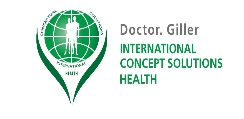 НАСТОЙКА БОЛИГОЛОВА Инструкция по применениюФорма выпуска: ВОДНО-СПИРТОВАЯ НАСТОЙКА БОЛИГОЛОВА для приема внутрь и для наружного применения 100 мл флаконСостав: Вода, этиловый спирт, болиголов, стебли,листья,цветы экстракт. Описание лекарственной формы: Водно-спиртовая настойка Характеристика: Биоактивный растительный комплекс на основе природных растительных компонентов направленный на снижение воспалительных процессов.Фармакологическая группа: Бактерицидное, антисептическое, противоопухолевое средство растительного происхожденияФармакологическое действиеСредство растительного происхождения. Бактерицидное и антисептическое действие и противоопухолевое средство. Уменьшает интенсивность свободно радикальных процессов и защищает от повреждения клеточные и субклеточные мембраны (благодаря наличию биоантиоксидантов). Разжижает кровь, снижает кровяное давление, «стесывает» тромбы., очищает сосуды от холестерина. Оказывает положительное воздействие при лечении и профилактики  доброкачественных и злокачественных опухолях, при затяжных хронических болезнях и аутоимунных заболеваниях.Показания к применению:Применяется в составе комплексной терапии и профилактики онкологических заболеваний различной этиологии, туберкулеза, атеросклероза сосудов, тромбофлебита, красной волчанки.Противопоказания:Повышенная чувствительность к препарату: беременность, период грудного вскармливания, детский возраст до 18 лет.Повышенная чувствительность к компонентам препарата. Индивидуальная непереносимость.  Применение у детей:Применение у детей до 18-ти лет не рекомендуется в связи с отсутствием достаточных данных. Применение при беременности и кормлении грудью возможно при согласовании с врачом.Меры предосторожности:Если во время приема лекарственного средства симптомы сохраняются или происходит ухудшение состояния, необходимо обратиться к врачу.Способ применения и дозы:При 1 и 2 стадиях онкологических заболеваний утром до еды принимать одну каплю настоя, разбавив её водой. На второй день принять 2 капли. На третий – 3 капли, и так, постепенно увеличивая дозу, необходимо дойти до 40 капель. Затем вернуться назад 1 каплю.  Разбавление необходимо делать в следующем порядке: с 1 по 21 каплю  развести настойку в ¼ стакане воды, с 21 по 40 каплю развести в ½ стакане воды. При 3, 4 стадиях и метастазах начинать с 5 капель, довести до 20, прибавляя по 1 капле ежедневно. Затем вернуться назад до 1 капли. Приём в этом случае осуществляется 2 раза в день.Биоактивный растительный комплекс. Не является лекарственным средством.Отметим, что в 30% случаях настойка болиголова не действует на организм. В этом случае фитотерапевты обычно заменяют лечение болиголовом на какое-либо другое растение, например, на аконит джунгарский или аконит алтайский.Побочные действия:Возможны реакции гиперчувствительности, включая тяжелые аллергические реакции (нарушение дыхания, ангионевротический отек, сосудистый коллапс, анафилактический шок).Частота неизвестна. В случае возникновения побочных реакций, в том числе не указанных в данной инструкции, следует прекратить применение лекарственного средства и обратиться к врачу.Передозировка: Не наблюдалась. В случае передозировки необходимо обратиться к врачу. Лечение симптоматическое.Взаимодействие с другими лекарственными средствами: Исследования не проводились. Особые указания: Препарат не содержит сахара и может применяться пациентами с сахарным диабетомВлияние на способность управлять автотранспортом и механизмами:Исследования не проводились.Форма выпуска Водно-спиртовая настойка 100 мл, в банке ПЭТ темного цвета с этикеткой, упакованной в пачку из картона. Текст инструкции по применению вложен в коробку.  Условия храненияХранить в защищенном от влаги , недоступном для детей месте при температуре 5°С-25°С, избегая прямых солнечных лучей. Хранить в недоступном для детей месте.Срок годности: 2 года. Не применять по истечении срока годности.Срок годности: 2  года с даты производства . Не применять по истечение срока годности, указанного на упаковке.Условия отпуска из аптек: Отпускают без рецепта.Производитель/ Владелец регистрационного удостоверения сертификата соответствия: ООО «Маршал» Россия, Чувашская Республика, г.Чебоксары, ул.Калинина , д. 80гСвидетельство на товарный знак: №  201831792ТУ 11.01.10. -005.13104445-2018Подходит для вегетарианцев и веганов. Не содержит ГМО, глютен и пшеницу. Не является лекарством.Претензии потребителей и информацию о нежелательных явлениях следует направлять по адресу:428000,Россия, Чувашская Республика, г.Чебоксары, ул. Гагарина , д. 7 ООО «НПП «БИО ДИНАМИКА» Тел.+78352700780TINCTURE HEMLOCKinstructions for useform: WATER-ALCOHOL TINCTURE   HEMLOCK for oral and external use 100 ml. bottleIngredients: Water, ethyl alcohol, hemlock, stems, leaves, flowers extract.Description of the dosage form: Water-alcohol tinctureCharacteristic:Bioactive plant complex based on natural plant components aimed at reducing inflammatory processes.Pharmacological group: Bactericidal, antiseptic, antitumor agent of plant originPharmachologic effectMeans of plant origin. Bactericidal and antiseptic effect and antitumor agent. It reduces the intensity of free radical processes and protects cell and subcellular membranes from damage (due to the presence of bioantioxidants). It dilutes blood, lowers blood pressure, “suppresses” blood clots, and cleanses blood vessels of cholesterol. It has a positive effect in the treatment and prevention of benign and malignant tumors, with protracted chronic diseases and autoimmune diseases.Indications for use: It is used as part of complex therapy and prevention of oncological diseases of various etiologies, tuberculosis, vascular atherosclerosis, thrombophlebitis, lupus erythematosus.Contraindications:Hypersensitivity to the drug: pregnancy, the period of breastfeeding, children under 18 years of age.Hypersensitivity to the components of the drug. Individual intolerance.Use in children:Use in children under 18 years of age is not recommended due to the lack of sufficient data.Use during pregnancy and lactation is possible in consultation with the doctor.Precautionary measures:If during the administration of the drug the symptoms persist or the condition worsens, it is necessary to consult a doctor.Dosage and administration: At stages 1 and 2 of cancer, in the morning before meals, take one drop of the infusion, dilute it with water. On the second day, take 2 drops. On the third - 3 drops, and so, gradually increasing the dose, it is necessary to reach 40 drops. Then go back 1 drop. The difference should be in the following order: from 1 to 21, dilute a drop in ½ cup of water.At stages 3, 4 and metastases, start with 5 drops, bring to 20, adding 1 drop daily. Then go back to 1 drop. Reception in this case occurs 2 times a day.Bioactive plant complex. Not a drug.Note that in 30% of cases, the hemlock tincture does not affect the body. In this case, phytotherapists usually replace hemlock treatment, for example, with Dzhungarian aconite or Altai aconite.Side effects:Hypersensitivity reactions are possible, including severe allergic reactions (respiratory failure, angioedema, vascular collapse, anaphylactic shock).The frequency is unknown. In case of adverse reactions, including those not specified in this instruction, you should stop using the drug and consult a doctor.Overdose:Not observed. In case of overdose, consult a doctor. The treatment is symptomatic.Interaction with other drugs:No studies have been conducted.Special instructions:The drug does not contain sugar and can be used by patients with diabetesInfluence on the ability to drive vehicles and mechanisms:No studies have been conducted.  Release formWater-alcohol tincture of 100 ml, in a can of dark colored PET with a label packed in a pack of cardboard. The text of the instructions for use is enclosed in a box.Storage conditionsTo store in the place protected from moisture, inaccessible to children, at a temperature of 5 ° C-25 ° C, avoiding direct sunlight. Keep out of the reach of children.Expiration date: 2 years from the date of production. Do not use after the expiration date indicated on the package.Pharmacy leave conditions: Available over-the-counter.Manufacturer / Owner of Registration Certificate of Conformity Certificate:LLC "Marshal"Russia, Chuvash Republic, Cheboksary, Kalinin St., 80gTrademark Certificate: No. 201831792TU  11.01.10. -005.13104445-2018Suitable for vegetarians and vegans. Contains no GMOs, gluten and wheat. Not a cure.Consumer Complaints and Adverse Event Information428000, Russia, Chuvash Republic, Cheboksary, ul. Gagarina, d. 7LLC NPP BIO DYNAMICS tel. +7852700780